        ПОСТАНОВЛЕНИЕ							        JОП    «06» апреля  2021г.					                            	     № 4                     Об внесении изменений и дополнений в Постановление № 94 от 28.02.2017 года «Об утверждении Правил определения требований к закупаемым органами местного самоуправления Усть-Мутинского сельского поселения отдельным видам товаров, работ, услуг (в том числе предельных цен товаров, работ, услуг)»          В соответствии с пунктом 1 части 4 статьи 19 Федерального закона от 05.04.2013 № 44-ФЗ «О контрактной системе в сфере закупок товаров, работ, услуг для обеспечения государственных и муниципальных нужд», постановлением  Правительства Российской Федерации от  02.09.2015 № 926 «Об утверждении Общих правил определения требований к закупаемым заказчиками отдельным видам товаров, работ, услуг (в том числе предельных цен товаров, работ, услуг», Сельская администрация Усть-Мутинского сельского поселения ПОСТАНОВЛЯЕТ:Внести изменения и дополнения в Правила определения требований к закупаемым органами местного самоуправления Сельская администрация Усть-Мутинского сельского поселения отдельным видам товаров, работ, услуг (в том числе предельных цен товаров, работ, услуг), а именно дополнить подпунктом 14:Перечень отдельных видов товаров, работ, услуг, в отношении которых определяются требования к их потребительским свойствам и иным характеристикам, используемый для целей закупок изложен в новой  редакцииНастоящее постановление вступает в силу после его обнародования на информационном стенду по адресу с.Усть-Мута, ул.Центральная 46 и на сайте Администрации усть-мута.рфКонтроль за выполнением постановления оставляю за собой.Глава Усть-Мутинского сельского поселения                   ___________               В.А.ТоедовУТВЕРЖДЕН                                                                                          постановлением Администрации  Усть-Мутинского сельского поселения                                                                                         от «06» апреля 2021г. №4ПРАВИЛАопределения требований к закупаемым органами местного самоуправленияСельская администрация Усть-Мутинского сельского поселенияотдельным видам товаров, работ, услуг(в том числе предельных цен товаров, работ, услуг)1. Настоящие Правила устанавливают порядок определения требований к закупаемым органами местного самоуправления Усть-Мутинского сельского поселения  (далее – органы местного самоуправления) отдельным видам товаров, работ, услуг (в том числе предельные цены товаров, работ, услуг).2. В целях настоящих Правил под видом товаров, работ, услуг понимаются виды товаров, работ, услуг, соответствующие шестизначному коду позиции по Общероссийскому классификатору продукции по видам экономической деятельности (далее также – ОКПД).3. Требования к закупаемым органами местного самоуправления отдельным видам товаров, работ, услуг (в том числе предельные цены товаров, работ, услуг) устанавливаются муниципальными органами в форме перечня отдельных видов товаров, работ, услуг, в отношении которых устанавливаются потребительские свойства (в том числе характеристики качества) и иные характеристики, имеющие влияние на цену отдельных видов товаров, работ, услуг (далее также – ведомственный перечень).4. Ведомственный перечень составляется по форме согласно приложению № 1 к настоящим Правилам на основании обязательного перечня отдельных видов товаров, работ, услуг, включая их потребительские свойства и иные характеристики, а также значения таких свойств и характеристик (в том числе предельные цены товаров, работ, услуг) (далее также – обязательный перечень) согласно приложению № 2 к настоящим Правилам.5. В отношении отдельных видов товаров, работ, услуг, включенных в обязательный перечень, в ведомственном перечне определяются:а) их потребительские свойства и иные характеристики (в том числе характеристики качества), если указанные свойства и характеристики не определены в обязательном перечне;б) значения характеристик (потребительских свойств) отдельных видов товаров, работ, услуг (в том числе предельные цены товаров, работ, услуг), включенных в обязательный перечень, в случае, если в обязательном перечне не определены значения таких характеристик (свойств) (в том числе предельные цены товаров, работ, услуг).6. Отдельные виды товаров, работ, услуг, не включенные в обязательный перечень, подлежат включению в ведомственный перечень при условии, если средняя арифметическая сумма значений следующих критериев превышает 20 процентов:а) доля оплаты по отдельному виду товаров, работ, услуг за отчетный финансовый год (в соответствии с графиками платежей) по контрактам, информация о которых включена в реестр контрактов, заключенных заказчиками, и реестр контрактов, содержащих сведения, составляющие государственную тайну, органом местного самоуправления и подведомственными им казенными и бюджетными учреждениями в общем объеме оплаты по контрактам, включенным в указанные реестры (по графикам платежей), заключенным соответствующими муниципальными органами;б) доля контрактов на закупку отдельных видов товаров, работ, услуг органами местного самоуправления в общем количестве контрактов на приобретение товаров, работ, услуг, заключенных органами местного самоуправления в отчетном финансовом году. 7. В целях формирования ведомственного перечня органы местного самоуправления вправе определять дополнительные критерии отбора отдельных видов товаров, работ, услуг и порядок их применения, не приводящие к сокращению значения критериев, установленных пунктом 6 настоящих Правил.8. Органы местного самоуправления при формировании ведомственного перечня вправе включить в него дополнительно:а) отдельные виды товаров, работ, услуг, не указанные в обязательном перечне и не соответствующие критериям, указанным в пункте 6 настоящих Правил;б) характеристики (свойства) товаров, работ, услуг, не включенные в обязательный перечень и не приводящие к необоснованным ограничениям количества участников закупки;в) значения количественных и (или) качественных показателей характеристик (свойств) товаров, работ, услуг, отличающихся от значений, содержащихся в обязательном перечне, в случае обоснования таких значений в соответствующей графе ведомственного перечня, в том числе с учетом функционального назначения товара, под которым для целей настоящих Правил понимаются цель и условия использования (применения) товара, позволяющие товару выполнять свое основное назначение, вспомогательные функции или определяющие универсальность применения товара (выполнение соответствующих функций, работ, оказание соответствующих услуг, территориальные, климатические факторы и другое).9. Требования к отдельным видам товаров, работ, услуг определяются с учетом категорий и (или) групп должностей работников, если нормативные затраты на приобретение отдельных видов товаров, работ, услуг на обеспечение функций органов местного самоуправления и в соответствии с правилами определения нормативных затрат, утвержденными администрацией Усть-Мутинского сельского поселения, устанавливаются с учетом категорий и (или) групп должностей работников.10. Используемые при формировании ведомственного перечня значения потребительских свойств (в том числе качества) и иных характеристик (свойств) отдельных видов товаров, работ, услуг устанавливаются в количественных и (или) качественных показателях с указанием (при необходимости) единицы измерения в соответствии с Общероссийским классификатором единиц измерения (далее – ОКЕИ).Количественные и (или) качественные показатели характеристик (свойств) отдельных видов товаров, работ, услуг могут быть выражены в виде точного значения, диапазона значений или запрета на применение таких характеристик (свойств).Предельные цены товаров, работ, услуг устанавливаются в рублях в абсолютном денежном выражении (с точностью до 2-го знака после запятой).11. Дополнительно включаемые в ведомственный перечень отдельные виды товаров, работ, услуг должны отличаться от указанных в обязательном перечне отдельных видов товаров, работ, услуг кодом товара, работы, услуги в соответствии с Общероссийским классификатором продукции по видам экономической деятельности.12. Ведомственные органов местного самоуправления утверждается правовыми актами.13. Внесение изменений в правовые акты об утверждении ведомственного перечня осуществляется в порядке, установленном для их принятия.РЕСПУБЛИКА АЛТАЙ УСТЬ-КАНСКИЙ РАЙОН МУНИЦИПАЛЬНОЕ  ОБРАЗОВАНИЕ                            УСТЬ-МУТИНСКОЕ СЕЛЬСКОЕ ПОСЕЛЕНИЕАЛТАЙ РЕСПУБЛИКАНЫН КАН-ООЗЫ АЙМАКТЫН МОТЫ-ООЗЫ JУРТТЫН МУНИЦИПАЛ ТӦЗӦЛМӦЗИНИҤАДМИНИСТРАЦИЯЗЫАЛТАЙ РЕСПУБЛИКАНЫН КАН-ООЗЫ АЙМАКТЫН МОТЫ-ООЗЫ JУРТТЫН МУНИЦИПАЛ ТӦЗӦЛМӦЗИНИҤАДМИНИСТРАЦИЯЗЫ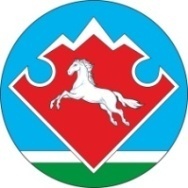 